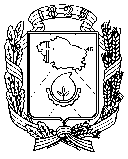 УПРАВЛЕНИЕ ОБРАЗОВАНИЯ АДМИНИСТРАЦИИ ГОРОДА НЕВИННОМЫССКАМУНИЦИПАЛЬНОЕ БЮДЖЕТНОЕ ОБЩЕОБРАЗОВАТЕЛЬНОЕ УЧРЕЖДЕНИЕСРЕДНЯЯ ОБЩЕОБРАЗОВАТЕЛЬНАЯ ШКОЛА № 11 ГОРОДА НЕВИННОМЫССКАПРИКАЗ03 мая 2018г		                      			                №  228 -о/дНевинномысскОб утверждении локального акта «Положениеоб основаниях снижения стоимости платных образовательныхуслуг по договорам об оказании платных образовательных услуг»В целях установления порядка расходования средств, полученных от осуществления приносящей доход деятельности, а также средств, полученных из иных источников формирования имущества, предусмотренных Уставом МБОУ СОШ № 11, а также на основании решения Управляющего совета (протокол заседания № 6 от 03.05.2018 года), п р и к а з ы в а ю:1. Утвердить локальный акт «Положение об основаниях снижения стоимости платных образовательных услуг по договорам оказания платных образовательных услуг»  (приложение № 1 к приказу).2. Лицу, ответственному за охрану труда  школы,  Верченко  Т.Н. ознакомить работников школы с настоящим нормативным документом, опубликовать его на официальном сайте школы.3. Контроль за исполнением настоящего приказа  оставляю за собой.Директор МБОУ СОШ № 11                                        		Г.И. РябоваОзнакомлена (подпись, дата):Верченко Т.Н. _____________________